ПИСАНА ПРИПРЕМА ЗА 55. и 56.  ЧАСИзглед табле (задаци)Школа:  ОШ „Петар Лековић“ – ПожегаШкола:  ОШ „Петар Лековић“ – ПожегаНаставни предмет: Техника и технологијаДатум реализације: 15. 04. 2021.Разред: VIII1,2Реализатор: Наталија ДиковићНаставна тема: Конструкторско моделовањеНаставна тема: Конструкторско моделовањеНаставна јединица: Коришћење интерфејса за управљање помоћу рачунараТип часа: Вежба/настава на даљинуТип часа: Вежба/настава на даљинуТип часа: Вежба/настава на даљинуЦиљ часа: проширивање знања из интерфејс технологије и роботике  оспособљавање за управљање моделима коришћењем рачунара развијање способности практичног стварања, креативности и оригиналностиЦиљ часа: проширивање знања из интерфејс технологије и роботике  оспособљавање за управљање моделима коришћењем рачунара развијање способности практичног стварања, креативности и оригиналностиЦиљ часа: проширивање знања из интерфејс технологије и роботике  оспособљавање за управљање моделима коришћењем рачунара развијање способности практичног стварања, креативности и оригиналности Кључне речи: модели, интерфејс, роботика, управљање рачунарима... Кључне речи: модели, интерфејс, роботика, управљање рачунарима... Кључне речи: модели, интерфејс, роботика, управљање рачунарима...Исходи по програмусастави електромеханички модел и управља њиме помоћу интерфејса;Исходи по програмусастави електромеханички модел и управља њиме помоћу интерфејса;Исходи по програмусастави електромеханички модел и управља њиме помоћу интерфејса; Операционализација исхода какоје настава онлајн и ученици немају могућност да користе школски интерфејс, МБОТ, микробитове и комплете вежби са ардуином вежба ће се реализовати коришћењем веб алата и платформе за учење Петљасамостално користе рачунарске софтвере за симулацију модела управљаних рачунаром;цртају скице будућег модела управљаног помоћу рачунараразвијају способности практичног стварања, тј. реализацију сопствене идеје према сопственом плану рада, креативности и оригиналности;комуницирају на језику технике (техничка терминологија, скица, технички цртеж) ;састављају производ према осмишљеном решењу. Операционализација исхода какоје настава онлајн и ученици немају могућност да користе школски интерфејс, МБОТ, микробитове и комплете вежби са ардуином вежба ће се реализовати коришћењем веб алата и платформе за учење Петљасамостално користе рачунарске софтвере за симулацију модела управљаних рачунаром;цртају скице будућег модела управљаног помоћу рачунараразвијају способности практичног стварања, тј. реализацију сопствене идеје према сопственом плану рада, креативности и оригиналности;комуницирају на језику технике (техничка терминологија, скица, технички цртеж) ;састављају производ према осмишљеном решењу. Операционализација исхода какоје настава онлајн и ученици немају могућност да користе школски интерфејс, МБОТ, микробитове и комплете вежби са ардуином вежба ће се реализовати коришћењем веб алата и платформе за учење Петљасамостално користе рачунарске софтвере за симулацију модела управљаних рачунаром;цртају скице будућег модела управљаног помоћу рачунараразвијају способности практичног стварања, тј. реализацију сопствене идеје према сопственом плану рада, креативности и оригиналности;комуницирају на језику технике (техничка терминологија, скица, технички цртеж) ;састављају производ према осмишљеном решењу.Облици наставног радафронтални и индивидуалнифронтални и индивидуалниНаставне методеВербална, демонстрација, метода практичног радаВербална, демонстрација, метода практичног радаНаставна и помоћна наставна средстваУџбеник, припремљени материјали за онлајн учење, комплет материјала за практичне вежбе за 8. разред, веб алат за симулацију Уџбеник, припремљени материјали за онлајн учење, комплет материјала за практичне вежбе за 8. разред, веб алат за симулацију Наставни објекатонлајн окружењеонлајн окружењеКорелацијаФизика (електрична струја). Информатика и рачунарство Физика (електрична струја). Информатика и рачунарство Литературауџбеник за 8. разред издавачке куће МИГ Дакта, 2012., интернетуџбеник за 8. разред издавачке куће МИГ Дакта, 2012., интернетМеђупредметне компетенцијеДигитална, Одговоран однос према околиниДигитална, Одговоран однос према околиниПланиране активности ученикаонлајн настава - час је реализован на гугл миту - одговарајући на питања наставника обнављају знање о интерфејс технологији и роботици-  пажљиво прате излагање и објашњавање наставника, постављају питања и траже објашњења- упознају се са вежбом „Аутомат за детекцију нивоа воде“ на Петљи- цртају скице будућег модела- пријављују се на софтвер за симулацију вежбе - практично примењују теоријска знања из физике и информатике и рачунарства- предају задатке на оцењивање- ученици који раније заврше прегледају додатне материјалеонлајн настава - час је реализован на гугл миту - одговарајући на питања наставника обнављају знање о интерфејс технологији и роботици-  пажљиво прате излагање и објашњавање наставника, постављају питања и траже објашњења- упознају се са вежбом „Аутомат за детекцију нивоа воде“ на Петљи- цртају скице будућег модела- пријављују се на софтвер за симулацију вежбе - практично примењују теоријска знања из физике и информатике и рачунарства- предају задатке на оцењивање- ученици који раније заврше прегледају додатне материјалеПланиране активности наставникаонлајн настава - упутства су постављена на гугл учионици а материјал постављен на мудл- поставља питања о интерфејс технологији и управљању моделима помоћу рачунара- најављује нову наставну јединицу и истиче циљ часа- обзиром да је настава онлајн, објашњава ученицима да ће задатак реализовати коришћењем материјала на платформи Петља, који објашњавају коришћење интерфејса- покреће онлајн материјал са Петљеи објашњава ученицима начин реализације вежбе „Аутомат за детекцију нивоа воде“ уз коришћење микро битова, које ће када крену на редовну наставу користити у школи- готов модел или симулацију треба да сликају и слике предају на форум на оцењивање, на мудлу- наставник је све време присутан на гугл миту и прати рад ученика, објашњава и одговара на питања ученика док ученици раде вежбе према сопственом ритму - ученици који су раније завршили могу да погледају додатне материјале  или помогну друговима- ученици који нису стигли да заврше задатке могу их завршити у току седмице, наставник ће их прегледати и тада- прегледа задатке и вреднује рад ученика онлајн настава - упутства су постављена на гугл учионици а материјал постављен на мудл- поставља питања о интерфејс технологији и управљању моделима помоћу рачунара- најављује нову наставну јединицу и истиче циљ часа- обзиром да је настава онлајн, објашњава ученицима да ће задатак реализовати коришћењем материјала на платформи Петља, који објашњавају коришћење интерфејса- покреће онлајн материјал са Петљеи објашњава ученицима начин реализације вежбе „Аутомат за детекцију нивоа воде“ уз коришћење микро битова, које ће када крену на редовну наставу користити у школи- готов модел или симулацију треба да сликају и слике предају на форум на оцењивање, на мудлу- наставник је све време присутан на гугл миту и прати рад ученика, објашњава и одговара на питања ученика док ученици раде вежбе према сопственом ритму - ученици који су раније завршили могу да погледају додатне материјале  или помогну друговима- ученици који нису стигли да заврше задатке могу их завршити у току седмице, наставник ће их прегледати и тада- прегледа задатке и вреднује рад ученика Провера остварености исходаПровера остварености исходаПровера остварености исходаПраћењем и провером резултатаученици- повезују ранија знања и искуства са новим знањем- скицирали изглед модела или електричну шему за симулацију- успешно користе софтвер за симулацију - реализовали вежбу на веб алату за симулацију- предали слике задатака на оцењивањеПраћењем и провером резултатаученици- повезују ранија знања и искуства са новим знањем- скицирали изглед модела или електричну шему за симулацију- успешно користе софтвер за симулацију - реализовали вежбу на веб алату за симулацију- предали слике задатака на оцењивањеПраћењем и провером резултатаученици- повезују ранија знања и искуства са новим знањем- скицирали изглед модела или електричну шему за симулацију- успешно користе софтвер за симулацију - реализовали вежбу на веб алату за симулацију- предали слике задатака на оцењивањеНапомене, запажањаКоришћење интерфејса за управљање помоћу рачунара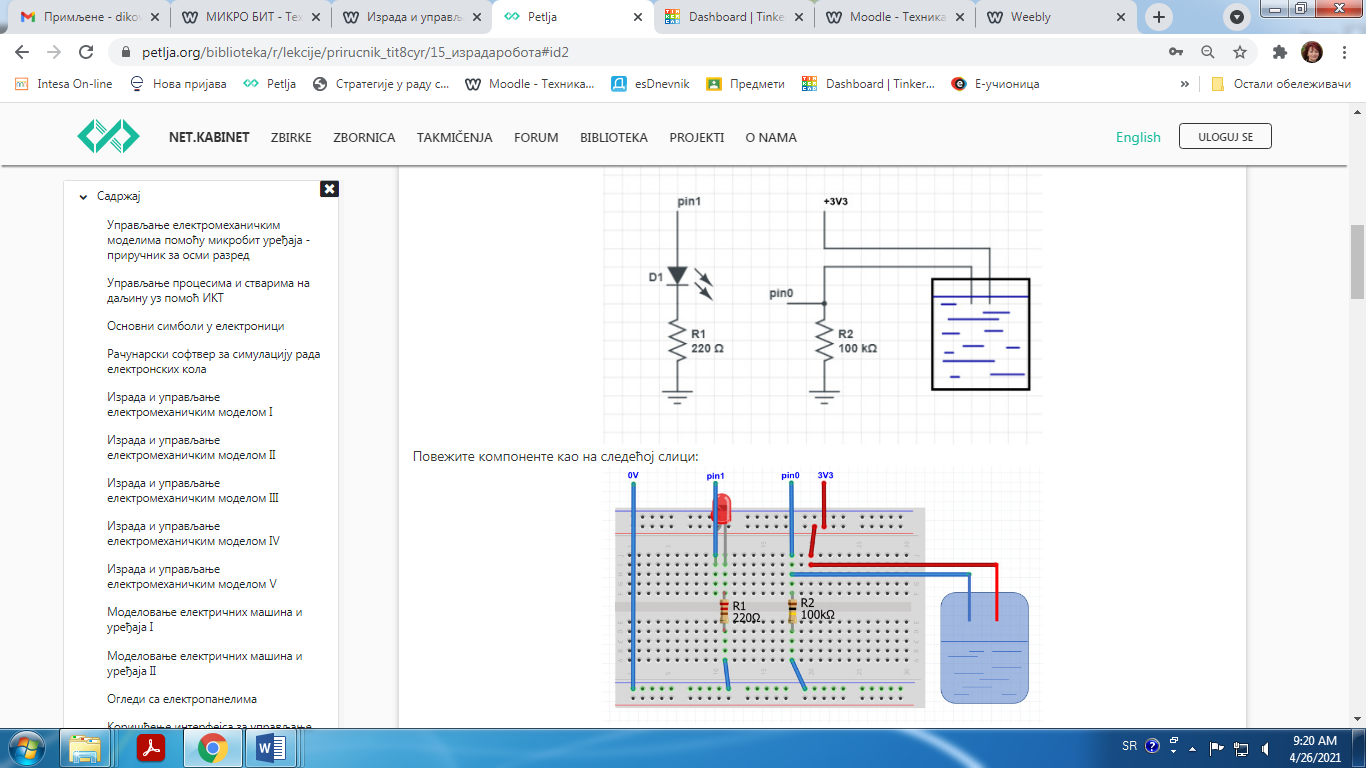 